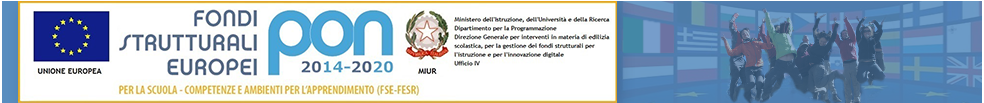 RICHIESTA DI RILASCIO DEL CERTIFICATO MEDICO PER ATTIVITA’ SPORTIVA IN AMBITO SCOLASTICO (A CURA DEL DIRIGENTE SCOLASTICO)Ai sensi dell’A.C.N. della Pediatria di Famiglia del 29 maggio 2009, art. 44 e allegato H, dell’A.C.N. della Medicina Generale del 29 maggio 2009, art. 45 e del D.M. dell’8 agosto 2014 recante “Linee guida di indirizzo in materia di certificati medici per l’attività sportiva non agonistica”, nonché dei punti a) e c) della Nota Esplicativa del Ministero della Salute n° 4165 del 16/06/2015.Il sottoscritto Dott.ssa Giovanna Montagna, in qualità di Dirigente Scolastico dell’Istituto Comprensivo Statale di Viale Libertà VigevanoChiedeChe l’alunno/a: ___________________________________, nato/a a ________________________il __________________ frequentante la Scuola Secondaria di I grado “G. Robecchi”, classe ______venga sottoposto/a al controllo sanitario GRATUITO (1) per la pratica nell’ambito scolastico di attività sportive non agonistiche relative a:ATTIVITA’ PARASCOLASTICHEalunni che svolgono attività fisico-sportive organizzate dagli organi scolastici nell’ambito delle attività parascolastiche inserite nel PTOF – non in orario delle lezioni curricolari di Educazione Fisica.CAMPIONATI STUDENTESCHI Solo per coloro che partecipano a tutte le fasi dei Campionati Studenteschi precedenti quelle nazionali.Vigevano, _____________________							IL DIRIGENTE SCOLASTICODott.ssa Giovanna MontagnaFirma autografa ai sensi del D.Lgs 39/1993 art.3 c. 2D.G.R. Lombardia prot. H12015.0009787 DEL 26.03.2015, nonché ai citati D.M.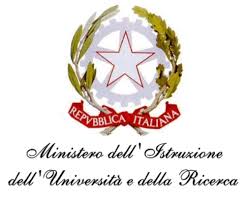 ISTITUTO COMPRENSIVO STATALE DI VIALE LIBERTA’Scuole dell’ Infanzia  “S. Maria delle Vigne” -  “C. Corsico”Scuole Primarie   “E. De Amicis”  -  “ A. Botto”Scuola Secondaria di Primo Grado “G. Robecchi”Viale Libertà, 32 – 27029 Vigevano (PV)  Tel. 0381/42464 -  Fax  0381/42474e-mail pvic83100r@istruzione.it -  Pec: pvic83100r@pec.istruzione.itSito internet: www.icvialelibertavigevano.edu.itCodice Fiscale  94034000185Codice Meccanografico: PVIC83100R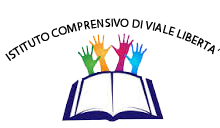 